PODZIMNÍ SBER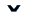 Každý den jsme začínaliskoro za tmy v šeru,dneska už jsme dosbíralia je konec sběru.Děkujeme moc všem žákůmza papír a kartony.Za odměnu dostávalilízátka a bonbóny.Umístění podle tříd3. místo – 2.C s 576kg2. místo – 2.A s 607kg1.místo – 4.A s 767kg Nejaktivnější žáci3. místo – Hanske Viktoria z 2.B s 217kg 2. místo – Vítek Bitner z 2.A s 240kg 1. místo – Švidrnochová Elen ze 4.A s 342kg 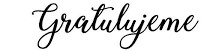 